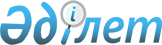 О внесении изменений в решение маслихата от 21 декабря 2015 года № 357 "О районном бюджете Наурзумского района на 2016 - 2018 годы"Решение маслихата Наурзумского района Костанайской области от 1 апреля 2016 года № 11. Зарегистрировано Департаментом юстиции Костанайской области 8 апреля 2016 года № 6263

      В соответствии со статьями 106 и 109 Бюджетного кодекса Республики Казахстан от 4 декабря 2008 года, Наурзумский районный маслихат РЕШИЛ:



      1. Внести в решение маслихата от 21 декабря 2015 года № 357 "О районном бюджете Наурзумского района на 2016-2018 годы" (зарегистрировано в Реестре государственной регистрации нормативных правовых актов за № 6097, опубликовано 4 января 2016 года в газете "Науырзым тынысы") следующие изменения:



      пункт 1 указанного решения изложить в новой редакции:



      1. Утвердить бюджет Наурзумского района на 2016-2018 годы согласно приложениям 1, 2 и 3 соответственно, в том числе на 2016 год в следующих объемах:



      1) доходы – 1558348,8 тысяч тенге, в том числе по:



      налоговым поступлениям – 188865,0 тысяч тенге;



      неналоговым поступлениям – 5982,0 тысячи тенге;



      поступлениям от продажи основного капитала – 590,0 тысяч тенге;



      поступлениям трансфертов – 1362911,8 тысяч тенге;



      2) затраты – 1606068,1 тысяч тенге;



      3) чистое бюджетное кредитование – 3977,5 тысячи тенге, в том числе:



      бюджетные кредиты – 6927,5 тысяч тенге;



      погашение бюджетных кредитов – 2950,0 тысячи тенге;



      4) сальдо по операциям с финансовыми активами – 0,0 тысяч тенге;



      5) дефицит (профицит) бюджета – -51696,8 тысячи тенге;



      6) финансирование дефицита (использование профицита) бюджета – 51696,8 тысячи тенге:



      поступление займов – 6363,0 тысяч тенге;



      погашение займов – 2950,0 тысячи тенге.



      используемые остатки бюджетных средств – 48283,8 тысяч тенге.".



      пункт 3 указанного решения изложить в новой редакции:



      "3. Учесть, что в районном бюджете на 2016 год предусмотрено поступление целевых текущих трансфертов из республиканского бюджета, в том числе:



      на реализацию государственного образовательного заказа в дошкольных организациях образования в сумме 32578,0 тысяч тенге;



      на переход на новую модель системы оплаты труда гражданских служащих, финансируемых из местных бюджетов, а также выплату им ежемесячной надбавки за особые условия труда к должностным окладам в сумме 284455,0 тысяч тенге;



      на повышение уровня оплаты труда административных государственных служащих в сумме 46413,0 тысяч тенге;



      на реализацию Плана мероприятий по обеспечению прав и улучшению качества жизни инвалидов в Республике Казахстан на 2012-2018 годы в сумме 1821,9 тысяч тенге;



      на содержание штатной численности отделов регистрации актов гражданского состояния в сумме 1196,0 тысяч тенге;



      на содержание подразделений местных исполнительных органов агропромышленного комплекса в сумме 1366,0 тысяч тенге.".



      пункт 5 указанного решения изложить в новой редакции:



      "5. Учесть, что в районном бюджете на 2016 год предусмотрено поступление целевых текущих трансфертов из областного бюджета, в том числе:



      на содержание кабинетов психолого-педагогической коррекции в связи с передачей функций по обеспечению обследования психического здоровья детей и подростков и оказание психолого-медико-педагогической консультативной помощи населению на уровень районов в сумме 6821,0 тысяч тенге;



      на содержание детско-юношеских спортивных школ в связи с передачей функций по обеспечению деятельности районных и городских неспециализированных детско-юношеских спортивных школ на уровень районов в сумме 22018,0 тысяч тенге;



      на оплату широкополосного Интернета в рамках программы системы электронного обучения в сумме 104,0 тысяч тенге;



      на развитие городов и сельских населенных пунктов в рамках Дорожной карты занятости в сумме 3346,0 тысяч тенге;



      на реализацию Плана мероприятий по обеспечению прав и улучшению качества жизни инвалидов в Республике Казахстан на 2012-2018 годы в сумме 45,9 тысяч тенге.".



      приложения 1, 2 к указанному решению изложить в новой редакции согласно приложениям 1, 2 к настоящему решению.



      2. Настоящее решение вводится в действие с 1 января 2016 года.

 

       Руководитель государственного



      учреждения "Отдел экономики, 



      финансов и предпринимательства 



      Наурзумского района"



      ________________ Н. Дехтярева



      "1" апреля 2016 года

  

Бюджет Наурзумского района на 2016 год 

Бюджет Наурзумского района на 2017 год
					© 2012. РГП на ПХВ «Институт законодательства и правовой информации Республики Казахстан» Министерства юстиции Республики Казахстан
				

      Председатель сессии,

секретарь районного маслихатаГ. Абенова

Приложение 1

к решению маслихата

от 1 апреля 2016 года № 11

Приложение 1

к решению маслихата

от 21 декабря 2015 года № 357

Категория

 

Категория

 

Категория

 

Категория

 

Категория

 Сумма тысяч тенге

 Класс

 Класс

 Класс

 Класс

 Сумма тысяч тенге

 Подкласс

 Подкласс

 Подкласс

 Сумма тысяч тенге

 Специфика

 Специфика

 Сумма тысяч тенге

 Наименование

 Сумма тысяч тенге

 I. Доходы

 1558348,8

 

1

 Налоговые поступления

 188865,0

 01

 Подоходный налог 

 80957,0

 2

 Индивидуальный подоходный налог 

 80957,0

 03

 Социальный налог

 63412,0

 1

 Социальный налог

 63412,0

 04

 Налоги на собственность

 28004,0

 1

 Налоги на имущество

 7182,0

 3

 Земельный налог

 1603,0

 4

 Налог на транспортные средства

 15119,0

 5

 Единый земельный налог

 4100,0

 05

 Внутренние налоги на товары, работы и услуги

 14859,0

 2

 Акцизы

 230,0

 3

 Поступления за использование природных и других ресурсов

 11250,0

 4

 Сборы за ведение предпринимательской и профессиональной деятельности

 3379,0

 08

 Обязательные платежи, взимаемые за совершение юридически значимых действий и (или) выдачу документов уполномоченными на то государственными органами или должностными лицами 

 1633,0

 1

 Государственная пошлина

 1633,0

 

2

 Неналоговые поступления

 5982,0

 01

 Доходы от государственной собственности

 1037,0

 5

 Доходы от аренды имущества, находящегося в государственной собственности

 1037,0

 06

 Прочие неналоговые поступления 

 4945,0

 1

 Прочие неналоговые поступления 

 4945,0

 

3

 Поступления от продажи основного капитала

 590,0

 03

 Продажа земли и нематериальных активов

 590,0

 1

 Продажа земли

 590,0

 

4

 Поступления трансфертов

 1362911,8

 02

 Трансферты из вышестоящих органов государственного управления

 1362911,8

 2

 Трансферты из областного бюджета

 1362911,8

 

Функциональная группа

 

Функциональная группа

 

Функциональная группа

 

Функциональная группа

 

Функциональная группа

 Сумма тысяч тенге

 Функциональная подгруппа

 Функциональная подгруппа

 Функциональная подгруппа

 Функциональная подгруппа

 Сумма тысяч тенге

 Администратор бюджетных программ 

 Администратор бюджетных программ 

 Администратор бюджетных программ 

 Администратор бюджетных программ 

 Сумма тысяч тенге

 Программа

 Программа

 Сумма тысяч тенге

 Наименование

 Сумма тысяч тенге

 II. Затраты

 1606068,1

 

01

 Государственные услуги общего характера

 234892,0

 1

 Представительные, исполнительные и другие органы, выполняющие общие функции государственного управления

 190067,0

 112

 Аппарат маслихата района (города областного значения)

 14660,0

 001

 Услуги по обеспечению деятельности маслихата района (города областного значения)

 14660,0

 122

 Аппарат акима района (города областного значения)

 87846,0

 001

 Услуги по обеспечению деятельности акима района (города областного значения)

 87747,0

 003

 Капитальные расходы государственного органа 

 99,0

 123

 Аппарат акима района в городе, города районного значения, поселка, села, сельского округа

 87561,0

 001

 Услуги по обеспечению деятельности акима района в городе, города районного значения, поселка, села, сельского округа

 87329,0

 022

 Капитальные расходы государственного органа 

 232,0

 2

 Финансовая деятельность

 600,0

 461

 Отдел экономики, финансов и предпринимательства района (города областного значения)

 600,0

 005

 Проведение оценки имущества в целях налогообложения

 400,0

 007

 Приватизация, управление коммунальным имуществом, постприватизационная деятельность и регулирование споров, связанных с этим 

 200,0

 5

 Планирование и статистическая деятельность

 27209,0

 461

 Отдел экономики, финансов и предпринимательства района (города областного значения)

 27209,0

 001

 Услуги по реализации государственной политики в области формирования и развития экономической политики, системы государственного планирования, исполнения бюджета, управления коммунальной собственностью района (города областного значения), развития предпринимательства и промышленности

 27209,0

 9

 Прочие государственные услуги общего характера

 17016,0

 458

 Отдел жилищно-коммунального хозяйства, пассажирского транспорта и автомобильных дорог района (города областного значения)

 17016,0

 001

 Услуги по реализации государственной политики на местном уровне в области жилищно-коммунального хозяйства, пассажирского транспорта и автомобильных дорог

 17016,0

 

02

 Оборона

 7493,0

 1

 Военные нужды

 1801,0

 122

 Аппарат акима района (города областного значения)

 1801,0

 005

 Мероприятия в рамках исполнения всеобщей воинской обязанности

 1801,0

 2

 Организация работы по чрезвычайным ситуациям

 5692,0

 122

 Аппарат акима района (города областного значения)

 5692,0

 006

 Предупреждение и ликвидация чрезвычайных ситуаций масштаба района (города областного значения)

 5692,0

 

04

 Образование

 928233,3

 1

 Дошкольное воспитание и обучение

 110741,0

 464

 Отдел образования района (города областного значения)

 110741,0

 009

 Обеспечение деятельности организаций дошкольного воспитания и обучения

 78163,0

 040

 Реализация государственного образовательного заказа в дошкольных организациях образования

 32578,0

 2

 Начальное, основное среднее и общее среднее образование

 779587,3

 464

 Отдел образования района (города областного значения)

 750804,3

 003

 Общеобразовательное обучение

 737921,3

 006

 Дополнительное образование для детей

 12883,0

 465

 Отдел физической культуры и спорта района (города областного значения)

 28783,0

 017

 Дополнительное образование для детей и юношества по спорту

 28783,0

 9

 Прочие услуги в области образования

 37905,0

 464

 Отдел образования района (города областного значения)

 37905,0

 001

 Услуги по реализации государственной политики на местном уровне в области образования 

 9733,0

 005

 Приобретение и доставка учебников, учебно-методических комплексов для государственных учреждений образования района (города областного значения)

 14826,0

 015

 Ежемесячные выплаты денежных средств опекунам (попечителям) на содержание ребенка-сироты (детей-сирот), и ребенка (детей), оставшегося без попечения родителей

 3875,0

 029

 Обследование психического здоровья детей и подростков и оказание психолого-медико-педагогической консультативной помощи населению

 9118,0

 067

 Капитальные расходы подведомственных государственных учреждений и организаций

 353,0

 

06

 Социальная помощь и социальное обеспечение

 88824,8

 1

 Социальное обеспечение

 27580,0

 451

 Отдел занятости и социальных программ района (города областного значения)

 27580,0

 005

 Государственная адресная социальная помощь

 5946,0

 016

 Государственные пособия на детей до 18 лет

 21634,0

 2

 Социальная помощь

 41843,0

 451

 Отдел занятости и социальных программ района (города областного значения)

 41843,0

 002

 Программа занятости

 16939,0

 007

 Социальная помощь отдельным категориям нуждающихся граждан по решениям местных представительных органов

 9995,0

 010

 Материальное обеспечение детей-инвалидов, воспитывающихся и обучающихся на дому

 458,0

 014

 Оказание социальной помощи нуждающимся гражданам на дому

 13416,0

 017

 Обеспечение нуждающихся инвалидов обязательными гигиеническими средствами и предоставление услуг специалистами жестового языка, индивидуальными помощниками в соответствии с индивидуальной программой реабилитации инвалида

 1035,0

 9

 Прочие услуги в области социальной помощи и социального обеспечения

 19401,8

 451

 Отдел занятости и социальных программ района (города областного значения)

 19287,0

 001

 Услуги по реализации государственной политики на местном уровне в области обеспечения занятости и реализации социальных программ для населения

 17014,0

 011

 Оплата услуг по зачислению, выплате и доставке пособий и других социальных выплат

 520,0

 050

 Реализация Плана мероприятий по обеспечению прав и улучшению качества жизни инвалидов в Республике Казахстан на 2012 – 2018 годы

 1753,0

 458

 Отдел жилищно-коммунального хозяйства, пассажирского транспорта и автомобильных дорог района (города областного значения)

 114,8

 050

 Реализация Плана мероприятий по обеспечению прав и улучшению качества жизни инвалидов в Республике Казахстан на 2012 – 2018 годы

 114,8

 

07

 Жилищно-коммунальное хозяйство

 49911,0

 1

 Жилищное хозяйство

 17072,0

 464

 Отдел образования района (города областного значения)

 17072,0

 026

 Ремонт объектов в рамках развития городов и сельских населенных пунктов по Дорожной карте занятости 2020

 17072,0

 3

 Благоустройство населенных пунктов

 32839,0

 123

 Аппарат акима района в городе, города районного значения, поселка, села, сельского округа

 32839,0

 008

 Освещение улиц населенных пунктов

 7398,0

 009

 Обеспечение санитарии населенных пунктов

 1832,0

 011

 Благоустройство и озеленение населенных пунктов

 23609,0

 

08

 Культура, спорт, туризм и информационное пространство

 124298,0

 1

 Деятельность в области культуры

 48681,0

 455

 Отдел культуры и развития языков района (города областного значения)

 48681,0

 003

 Поддержка культурно-досуговой работы

 48681,0

 2

 Спорт

 12918,0

 465

 Отдел физической культуры и спорта района (города областного значения)

 12918,0

 001

 Услуги по реализации государственной политики на местном уровне в сфере физической культуры и спорта

 6692,0

 006

 Проведение спортивных соревнований на районном (города областного значения) уровне

 2849,0

 007

 Подготовка и участие членов сборных команд района (города областного значения) по различным видам спорта на областных спортивных соревнованиях

 3377,0

 3

 Информационное пространство

 39986,0

 455

 Отдел культуры и развития языков района (города областного значения)

 38486,0

 006

 Функционирование районных (городских) библиотек

 33912,0

 007

 Развитие государственного языка и других языков народа Казахстана

 4574,0

 456

 Отдел внутренней политики района (города областного значения)

 1500,0

 002

 Услуги по проведению государственной информационной политики 

 1500,0

 9

 Прочие услуги по организации культуры, спорта, туризма и информационного пространства

 22713,0

 455

 Отдел культуры и развития языков района (города областного значения)

 11645,0

 001

 Услуги по реализации государственной политики на местном уровне в области развития языков и культуры

 10495,0

 032

 Капитальные расходы подведомственных государственных учреждений и организаций

 1150,0

 456

 Отдел внутренней политики района (города областного значения)

 11068,0

 001

 Услуги по реализации государственной политики на местном уровне в области информации, укрепления государственности и формирования социального оптимизма граждан

 7457,0

 003

 Реализация мероприятий в сфере молодежной политики

 3611,0

 

10

 Сельское, водное, лесное, рыбное хозяйство, особо охраняемые природные территории, охрана окружающей среды и животного мира, земельные отношения

 73346,0

 1

 Сельское хозяйство

 29540,0

 461

 Отдел экономики, финансов и предпринимательства района (города областного значения)

 3367,0

 099

 Реализация мер по оказанию социальной поддержки специалистов

 3367,0

 462

 Отдел сельского хозяйства района (города областного значения)

 15669,0

 001

 Услуги по реализации государственной политики на местном уровне в сфере сельского хозяйства

 15669,0

 473

 Отдел ветеринарии района (города областного значения)

 10504,0

 001

 Услуги по реализации государственной политики на местном уровне в сфере ветеринарии

 7799,0

 003

 Капитальные расходы государственного органа 

 9,0

 007

 Организация отлова и уничтожения бродячих собак и кошек

 306,0

 008

 Возмещение владельцам стоимости изымаемых и уничтожаемых больных животных, продуктов и сырья животного происхождения

 2390,0

 6

 Земельные отношения

 9663,0

 463

 Отдел земельных отношений района (города областного значения)

 9663,0

 001

 Услуги по реализации государственной политики в области регулирования земельных отношений на территории района (города областного значения)

 9663,0

 9

 Прочие услуги в области сельского, водного, лесного, рыбного хозяйства, охраны окружающей среды и земельных отношений

 34143,0

 473

 Отдел ветеринарии района (города областного значения)

 34143,0

 011

 Проведение противоэпизоотических мероприятий

 34143,0

 

11

 Промышленность, архитектурная, градостроительная и строительная деятельность

 9624,0

 2

 Архитектурная, градостроительная и строительная деятельность

 9624,0

 472

 Отдел строительства, архитектуры и градостроительства района (города областного значения)

 9624,0

 001

 Услуги по реализации государственной политики в области строительства, архитектуры и градостроительства на местном уровне

 9624,0

 

12

 Транспорт и коммуникации

 43924,0

 1

 Автомобильный транспорт

 43924,0

 123

 Аппарат акима района в городе, города районного значения, поселка, села, сельского округа

 9712,0

 013

 Обеспечение функционирования автомобильных дорог в городах районного значения, поселках, селах, сельских округах

 9712,0

 458

 Отдел жилищно-коммунального хозяйства, пассажирского транспорта и автомобильных дорог района (города областного значения)

 34212,0

 023

 Обеспечение функционирования автомобильных дорог

 34212,0

 

13

 Прочие

 13904,0

 9

 Прочие

 13904,0

 123

 Аппарат акима района в городе, города районного значения, поселка, села, сельского округа

 11550,0

 040

 Реализация мер по содействию экономическому развитию регионов в рамках Программы "Развитие регионов" 

 11550,0

 461

 Отдел экономики, финансов и предпринимательства района (города областного значения)

 2354,0

 011

 Резерв местного исполнительного органа района (города областного значения) 

 2354,0

 

15

 Трансферты

 31618,0

 1

 Трансферты

 31618,0

 461

 Отдел экономики, финансов и предпринимательства района (города областного значения)

 31618,0

 015

 Возврат неиспользованных (недоиспользованных) целевых трансфертов

 31048,0

 051

 Трансферты органам местного самоуправления

 570,0

 III. Чистое бюджетное кредитование

 3977,5

 Бюджетные кредиты

 6927,5

 

10

 Сельское, водное, лесное, рыбное хозяйство, особо охраняемые природные территории, охрана окружающей среды и животного мира, земельные отношения

 6927,5

 1

 Сельское хозяйство

 6927,5

 461

 Отдел экономики, финансов и предпринимательства района (города областного значения)

 6927,5

 004

 Бюджетные кредиты для реализации мер социальной поддержки специалистов

 6927,5

 

5

 Погашение бюджетных кредитов

 2950,0

 01

 Погашение бюджетных кредитов

 2950,0

 1

 Погашение бюджетных кредитов, выданных из государственного бюджета

 2950,0

 13

 Погашение бюджетных кредитов, выданных из местного бюджета физическим лицам

 2950,0

 IV. Сальдо по операциям с финансовыми активами

 0,0

 Приобретение финансовых активов

 0,0

 V. Дефицит (профицит) бюджета

 -51696,8

 VI. Финансирование дефицита (использование профицита) бюджета

 51696,8

 

Приложение 2

к решению маслихата

от 1 апреля 2016 года № 11

Приложение 2

к решению маслихата

от 21 декабря 2015 года № 357

Категория

 

Категория

 

Категория

 

Категория

 

Категория

 Сумма тысяч тенге

 Класс

 Класс

 Класс

 Класс

 Сумма тысяч тенге

 Подкласс

 Подкласс

 Подкласс

 Сумма тысяч тенге

 Специфика

 Специфика

 Сумма тысяч тенге

 Наименование

 Сумма тысяч тенге

 I. Доходы

 1377702,0

 

1

 Налоговые поступления

 203925,0

 01

 Подоходный налог 

 86624,0

 2

 Индивидуальный подоходный налог 

 86624,0

 03

 Социальный налог

 69690,0

 1

 Социальный налог

 69690,0

 04

 Налоги на собственность

 29964,0

 1

 Налоги на имущество

 7685,0

 3

 Земельный налог

 1715,0

 4

 Налог на транспортные средства

 16177,0

 5

 Единый земельный налог

 4387,0

 05

 Внутренние налоги на товары, работы и услуги

 15900,0

 2

 Акцизы

 246,0

 3

 Поступления за использование природных и других ресурсов

 12038,0

 4

 Сборы за ведение предпринимательской и профессиональной деятельности

 3616,0

 08

 Обязательные платежи, взимаемые за совершение юридически значимых действий и (или) выдачу документов уполномоченными на то государственными органами или должностными лицами 

 1747,0

 1

 Государственная пошлина

 1747,0

 

2

 Неналоговые поступления

 6400,0

 01

 Доходы от государственной собственности

 1109,0

 5

 Доходы от аренды имущества, находящегося в государственной собственности

 1109,0

 06

 Прочие неналоговые поступления 

 5291,0

 1

 Прочие неналоговые поступления 

 5291,0

 

3

 Поступления от продажи основного капитала

 631,0

 03

 Продажа земли и нематериальных активов

 631,0

 1

 Продажа земли

 631,0

 

4

 Поступления трансфертов

 1166746,0

 02

 Трансферты из вышестоящих органов государственного управления

 1166746,0

 2

 Трансферты из областного бюджета

 1166746,0

 

Функциональная группа

 

Функциональная группа

 

Функциональная группа

 

Функциональная группа

 

Функциональная группа

 Сумма тысяч тенге

 Функциональная подгруппа

 Функциональная подгруппа

 Функциональная подгруппа

 Функциональная подгруппа

 Сумма тысяч тенге

 Администратор бюджетных программ 

 Администратор бюджетных программ 

 Администратор бюджетных программ 

 Администратор бюджетных программ 

 Сумма тысяч тенге

 Программа

 Программа

 Сумма тысяч тенге

 Наименование

 Сумма тысяч тенге

 II. Затраты

 1377702,0

 

01

 Государственные услуги общего характера

 209518,0

 1

 Представительные, исполнительные и другие органы, выполняющие общие функции государственного управления

 161426,0

 112

 Аппарат маслихата района (города областного значения)

 11869,0

 001

 Услуги по обеспечению деятельности маслихата района (города областного значения)

 11869,0

 122

 Аппарат акима района (города областного значения)

 77170,0

 001

 Услуги по обеспечению деятельности акима района (города областного значения)

 77064,0

 003

 Капитальные расходы государственного органа 

 106,0

 123

 Аппарат акима района в городе, города районного значения, поселка, села, сельского округа

 72387,0

 001

 Услуги по обеспечению деятельности акима района в городе, города районного значения, поселка, села, сельского округа

 72139,0

 022

 Капитальные расходы государственного органа 

 248,0

 5

 Планирование и статистическая деятельность

 21099,0

 461

 Отдел экономики, финансов и предпринимательства района (города областного значения)

 21099,0

 001

 Услуги по реализации государственной политики в области формирования и развития экономической политики, системы государственного планирования, исполнения бюджета, управления коммунальной собственностью района (города областного значения), развития предпринимательства и промышленности

 21099,0

 9

 Прочие государственные услуги общего характера

 26993,0

 458

 Отдел жилищно-коммунального хозяйства, пассажирского транспорта и автомобильных дорог района (города областного значения)

 26993,0

 001

 Услуги по реализации государственной политики на местном уровне в области жилищно-коммунального хозяйства, пассажирского транспорта и автомобильных дорог

 14993,0

 067

 Капитальные расходы подведомственных государственных учреждений и организаций

 12000,0

 

02

 Оборона

 8182,0

 1

 Военные нужды

 2092,0

 122

 Аппарат акима района (города областного значения)

 2092,0

 005

 Мероприятия в рамках исполнения всеобщей воинской обязанности

 2092,0

 2

 Организация работы по чрезвычайным ситуациям

 6090,0

 122

 Аппарат акима района (города областного значения)

 6090,0

 006

 Предупреждение и ликвидация чрезвычайных ситуаций масштаба района (города областного значения)

 6090,0

 

04

 Образование

 672241,0

 1

 Дошкольное воспитание и обучение

 61502,0

 464

 Отдел образования района (города областного значения)

 61502,0

 009

 Обеспечение деятельности организаций дошкольного воспитания и обучения

 61502,0

 2

 Начальное, основное среднее и общее среднее образование

 530489,0

 464

 Отдел образования района (города областного значения)

 530489,0

 003

 Общеобразовательное обучение

 521413,0

 006

 Дополнительное образование для детей

 9076,0

 9

 Прочие услуги в области образования

 80250,0

 464

 Отдел образования района (города областного значения)

 80250,0

 001

 Услуги по реализации государственной политики на местном уровне в области образования 

 7818,0

 005

 Приобретение и доставка учебников, учебно-методических комплексов для государственных учреждений образования района (города областного значения)

 15864,0

 015

 Ежемесячные выплаты денежных средств опекунам (попечителям) на содержание ребенка-сироты (детей-сирот), и ребенка (детей), оставшегося без попечения родителей

 4146,0

 029

 Обследование психического здоровья детей и подростков и оказание психолого-медико-педагогической консультативной помощи населению

 6941,0

 067

 Капитальные расходы подведомственных государственных учреждений и организаций

 45481,0

 

06

 Социальная помощь и социальное обеспечение

 82695,0

 1

 Социальное обеспечение

 29510,0

 451

 Отдел занятости и социальных программ района (города областного значения)

 29510,0

 005

 Государственная адресная социальная помощь

 6362,0

 016

 Государственные пособия на детей до 18 лет

 23148,0

 2

 Социальная помощь

 38499,0

 451

 Отдел занятости и социальных программ района (города областного значения)

 38499,0

 002

 Программа занятости

 18125,0

 007

 Социальная помощь отдельным категориям нуждающихся граждан по решениям местных представительных органов

 10695,0

 010

 Материальное обеспечение детей-инвалидов, воспитывающихся и обучающихся на дому

 490,0

 014

 Оказание социальной помощи нуждающимся гражданам на дому

 8082,0

 017

 Обеспечение нуждающихся инвалидов обязательными гигиеническими средствами и предоставление услуг специалистами жестового языка, индивидуальными помощниками в соответствии с индивидуальной программой реабилитации инвалида

 1107,0

 9

 Прочие услуги в области социальной помощи и социального обеспечения

 14686,0

 451

 Отдел занятости и социальных программ района (города областного значения)

 14686,0

 001

 Услуги по реализации государственной политики на местном уровне в области обеспечения занятости и реализации социальных программ для населения

 14130,0

 011

 Оплата услуг по зачислению, выплате и доставке пособий и других социальных выплат

 556,0

 

07

 Жилищно-коммунальное хозяйство

 140555,0

 1

 Жилищное хозяйство

 130679,0

 464

 Отдел образования района (города областного значения)

 130679,0

 026

 Ремонт объектов в рамках развития городов и сельских населенных пунктов по Дорожной карте занятости 2020

 130679,0

 3

 Благоустройство населенных пунктов

 9876,0

 123

 Аппарат акима района в городе, города районного значения, поселка, села, сельского округа

 9876,0

 008

 Освещение улиц населенных пунктов

 7916,0

 009

 Обеспечение санитарии населенных пунктов

 1960,0

 

08

 Культура, спорт, туризм и информационное пространство

 98107,0

 1

 Деятельность в области культуры

 35601,0

 455

 Отдел культуры и развития языков района (города областного значения)

 35601,0

 003

 Поддержка культурно-досуговой работы

 35601,0

 2

 Спорт

 10040,0

 465

 Отдел физической культуры и спорта района (города областного значения)

 10040,0

 001

 Услуги по реализации государственной политики на местном уровне в сфере физической культуры и спорта

 5519,0

 006

 Проведение спортивных соревнований на районном (города областного значения) уровне

 1978,0

 007

 Подготовка и участие членов сборных команд района (города областного значения) по различным видам спорта на областных спортивных соревнованиях

 2543,0

 3

 Информационное пространство

 30017,0

 455

 Отдел культуры и развития языков района (города областного значения)

 28196,0

 006

 Функционирование районных (городских) библиотек

 24483,0

 007

 Развитие государственного языка и других языков народа Казахстана

 3713,0

 456

 Отдел внутренней политики района (города областного значения)

 1821,0

 002

 Услуги по проведению государственной информационной политики 

 1821,0

 9

 Прочие услуги по организации культуры, спорта, туризма и информационного пространства

 22449,0

 455

 Отдел культуры и развития языков района (города областного значения)

 12989,0

 001

 Услуги по реализации государственной политики на местном уровне в области развития языков и культуры

 8998,0

 032

 Капитальные расходы подведомственных государственных учреждений и организаций

 3991,0

 456

 Отдел внутренней политики района (города областного значения)

 9460,0

 001

 Услуги по реализации государственной политики на местном уровне в области информации, укрепления государственности и формирования социального оптимизма граждан

 6554,0

 003

 Реализация мероприятий в сфере молодежной политики

 2906,0

 

10

 Сельское, водное, лесное, рыбное хозяйство, особо охраняемые природные территории, охрана окружающей среды и животного мира, земельные отношения

 66767,0

 1

 Сельское хозяйство

 24418,0

 461

 Отдел экономики, финансов и предпринимательства района (города областного значения)

 3603,0

 099

 Реализация мер по оказанию социальной поддержки специалистов

 3603,0

 462

 Отдел сельского хозяйства района (города областного значения)

 12889,0

 001

 Услуги по реализации государственной политики на местном уровне в сфере сельского хозяйства

 12889,0

 473

 Отдел ветеринарии района (города областного значения)

 7926,0

 001

 Услуги по реализации государственной политики на местном уровне в сфере ветеринарии

 5520,0

 003

 Капитальные расходы государственного органа 

 10,0

 007

 Организация отлова и уничтожения бродячих собак и кошек

 306,0

 008

 Возмещение владельцам стоимости изымаемых и уничтожаемых больных животных, продуктов и сырья животного происхождения

 2090,0

 6

 Земельные отношения

 8206,0

 463

 Отдел земельных отношений района (города областного значения)

 8206,0

 001

 Услуги по реализации государственной политики в области регулирования земельных отношений на территории района (города областного значения)

 8206,0

 9

 Прочие услуги в области сельского, водного, лесного, рыбного хозяйства, охраны окружающей среды и земельных отношений

 34143,0

 473

 Отдел ветеринарии района (города областного значения)

 34143,0

 011

 Проведение противоэпизоотических мероприятий

 34143,0

 

11

 Промышленность, архитектурная, градостроительная и строительная деятельность

 7959,0

 2

 Архитектурная, градостроительная и строительная деятельность

 7959,0

 472

 Отдел строительства, архитектуры и градостроительства района (города областного значения)

 7959,0

 001

 Услуги по реализации государственной политики в области строительства, архитектуры и градостроительства на местном уровне

 7959,0

 

12

 Транспорт и коммуникации

 76999,0

 1

 Автомобильный транспорт

 76999,0

 123

 Аппарат акима района в городе, города районного значения, поселка, села, сельского округа

 20392,0

 013

 Обеспечение функционирования автомобильных дорог в городах районного значения, поселках, селах, сельских округах

 20392,0

 458

 Отдел жилищно-коммунального хозяйства, пассажирского транспорта и автомобильных дорог района (города областного значения)

 56607,0

 023

 Обеспечение функционирования автомобильных дорог

 56607,0

 

13

 Прочие

 14069,0

 9

 Прочие

 14069,0

 123

 Аппарат акима района в городе, города районного значения, поселка, села, сельского округа

 11550,0

 040

 Реализация мер по содействию экономическому развитию регионов в рамках Программы "Развитие регионов" 

 11550,0

 461

 Отдел экономики, финансов и предпринимательства района (города областного значения)

 2519,0

 011

 Резерв местного исполнительного органа района (города областного значения) 

 2519,0

 

15

 Трансферты

 610,0

 1

 Трансферты

 610,0

 461

 Отдел экономики, финансов и предпринимательства района (города областного значения)

 610,0

 051

 Трансферты органам местного самоуправления

 610,0

 III. Чистое бюджетное кредитование

 -2950,0

 Бюджетные кредиты

 0,0

 

5

 Погашение бюджетных кредитов

 2950,0

 01

 Погашение бюджетных кредитов

 2950,0

 1

 Погашение бюджетных кредитов, выданных из государственного бюджета

 2950,0

 13

 Погашение бюджетных кредитов, выданных из местного бюджета физическим лицам

 2950,0

 IV. Сальдо по операциям с финансовыми активами

 0,0

 Приобретение финансовых активов

 0,0

 V. Дефицит (профицит) бюджета

 2950,0

 VI. Финансирование дефицита (использование профицита) бюджета

 -2950,0

 